Publicado en Madrid el 26/03/2020 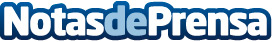 El entierro, una opción más rápida y cercana para despedir a los fallecidos, incluidos los Covid-19 La funeraria Parcesa recuerda que, en la actual coyuntura, las familias pueden elegir el entierro como una alternativa más cercana y rápida para despedir a sus seres queridos, incluidos los fallecidos por Covid-19, a quienes no es obligatorio incinerar. Un entierro permite acompañar al fallecido en su último momento y rendirle un breve homenaje, lo que aliviaría el dolor que padecen en este momento muchos allegados, cuando reciben las cenizas de su ser querido sin haberse podido despedir de élDatos de contacto:Departamento de ComunicaciónParcesa91 904 40 00Nota de prensa publicada en: https://www.notasdeprensa.es/el-entierro-una-opcion-mas-rapida-y-cercana Categorias: Nacional Sociedad Madrid http://www.notasdeprensa.es